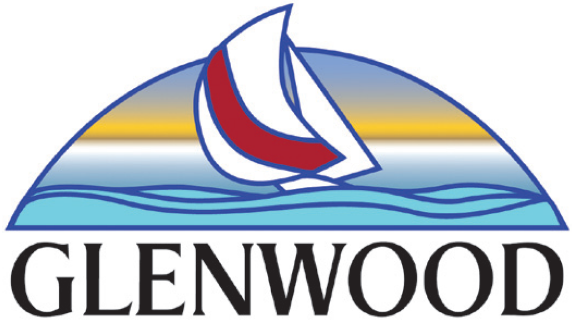 CITY OF GLENWOOD DEMOLITION APPLICATIONPO Box 257; 100 17th Ave NW,Glenwood, MN 56334Phone: 320-634-5433Property Owner’s Name __________________________________________________________Address _______________________________________________________________________Phone Number _________________________________________________________________Demolition Date ____________________  Contractor’s License #_________________________Contractor’s Name _____________________________________________________________Contractor’s Address ____________________________________________________________Contractor's Email Address _______________________________________________________Contractor’s Phone Number ______________________________________________________Location (Address) of Work ______________________________________________________Type of Work ________________________________________________________________                       (Size of excavation, materials used, etc.)WATER AND SANITARY SEWER SERVICE LINES:Disconnect and cap service line at the property line:The City of Glenwood requires that water and sewer service lines be capped at the property line in the following manner:Capped with a proper sized FERNCO Cap on sewer line.Water line shut off at curb stop valve.Inspection by City Staff required before burying lines.*If at any time the temporary cap of the water and/or sewer service line fail, it will be the property owner’s responsibility to repair it immediately.Abandon and disconnect service line at utility main:The City of Glenwood requires that water and sewer service lines be removed from the main in the following manner:Sewer and water service line shall be removed at main and capped with proper size repair saddle on main.Inspection by City Staff required before burying lines.STORM WATER:Any project done in the right-of-way or that may affect the quality of storm water must have a silt fence or other suitable means to protect the storm water lines, catch basins and creeks. This will include any project of the City’s and any project within the City limits. All Public Works staff is requested to inform the Administrator, or the office of any project seen that does not have storm water protection where it may be needed.Protection of storm water may be accomplished in several ways:A silt fence may be used to catch any debris on siteStraw or hay bales may also be used to keep debris on siteFilter fabric may be used to cover the catch basin to filter out debris. With this method, debris is allowed into the curb line, and the contractor or owner of said property will be responsible for clean-up. Explain the type of Storm Water Protection to be used.  ______________________________________________________________________________________________________________________________________________________________________________________________________________________________________________________________________________DUMPSTERS ON CITY STREETS:No Dumpsters will be allowed to sit on City Streets at project sites if there is room on the lot. With our aging streets, dumpsters settle into the asphalt and leave holes. Therefore, dumpsters must be put in the property owner’s yard and kept out of the City Street right-of-way. This issue is addressed in Glenwood’s City Charter Chapter 7, Section 7.07, Subd. 1: Obstructions. Permits for 1, 3, and 5 days may be obtained if there is no room on the lot.The Contractor, vendor, and the property owner will be cited if a dumpster is found on City streets at that property owner’s site under construction without a permit. Demolition Check List:_____ Obtain all required permits prior to starting. (Including County and State regulations)_____ Disconnection plan for water and sewer service lines: Check box to which applies:
*If digging within the City right-of-way please obtain an excavation permit*Disconnect and cap service line at the property line:The City of Glenwood requires that water and sewer service lines be capped at the property line in the following manner:Capped with a proper sized FERNCO Cap on sewer line.Water line shut off at curb stop valve.Inspection by City Staff required before burying lines.Abandon and disconnect service line at utility main:The City of Glenwood requires that water and sewer service lines be removed from the main in the following manner:Sewer and water service line shall be removed at main and capped with proper size repair saddle on main.Inspection by City Staff required before burying lines._____ Verification of property lines and water and sewer service line locations._____ Stormwater protection by means of silt fence or other suitable means to            protect stormwater lines, catch basins, and creeks:	Protection of storm water may be accomplished in several ways:A silt fence may be used to catch any debris on siteStraw or hay bales may also be used to keep debris on siteFilter fabric may be used to cover the catch basin to filter out debris. With this method, debris is allowed into the curb line, and the contractor or owner of said property will be responsible for clean-up. ______ Inspection by City Staff required before burying lines.The city requires that all footings and foundations, and all debris shall be removed from the demolition site no burring or burning of any materials shall be allowed.The city requires that water and sewer service lines be disconnected in one of the following manners:Temporary Disconnection means the service may be used at some time in the future. A temporary disconnection will require the water line and sewer line to be capped at the Property line.Permanent Disconnection means the service shall be abandoned at the water main and/or sewer main connection point. An excavation permit shall be required, and all excavation requirements followed, this includes a bond shall be filed with the city in the amount of $10,000 prior to any work being performed.Property Owner signature:____________________________________________ Date:________________